ոորդինատային ուղիղԲնական թվերով կոորդինատային ճառագայթը լրացնենք նույն սկզբնակետով հակադիր ճառագայթով և նշենք նրա վրա նույն տիպի բաժանումներ: Ստանում ենք կոորդինատային ուղիղը: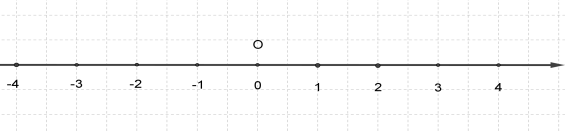 Այն ուղիղը, որի վրա նշված է О(0) հաշվարկման սկզբնակետը, դրական ուղղությունը և միավոր հատվածը, կոչվում է կոորդինատային ուղիղ:О(0) կետը հաշվարկման սկզբնակետն է: Նրանից աջ նշում են դրական թվերը, իսկ ձախ՝ բացասական թվերը: Սլաքը ցույց է տալիս դրական հաշվարկման ուղղությունը:Սլաքի մոտ տեղադրում են x,y,z կամ այլ լատիներեն տառ: Դա կոորդինատային ուղղի անվանումն է: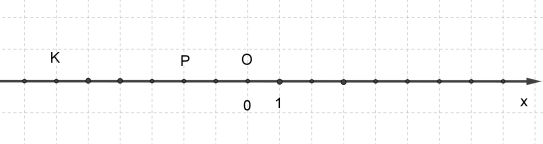 Կոորդինատային առանցքի վրա կարևոր է կետերի դասավորությունը:Արտասանում են այսպես. «P կետը ընկած է О կետից ձախ», «P կետը ընկած է K կետից աջ»:Կետի դիրքը կոորդինատային ուղղի վրա որոշող թիվը կոչվում է կետի կոորդինատ:Դասարանական աշխատանք1․ Կոորդինատային ուղղի վրա −2 թիվը գտնվում է −37 թվիցա) աջբ) ձախ2. Գրիր F կետի կոորդինատը
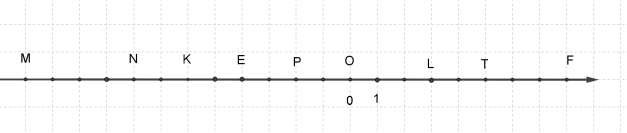     /Պատ․՝ 13․ Համաձայն ես արդյո՞ք հետևյալ պնդման հետ՝ կոորդինատային ուղղի վրա 27 կետը գտնվում է ավելի ձախ, քան 55 կետը:ա) ոչբ) այո4. Հետևյալ թվերից ո՞րն է կոորդինատային ուղղի վրա ամենաձախ գտնվող կետի կոորդինատը:ա) −1/75բ) 75գ) −34դ) 24ե) −11զ) 33է) 05. Նշիր O(0) կետի նկատմամբ A(−28) կետին համաչափ կետի կոորդինատը: Պատասխան՝ 286. Կոորդինատային ուղղի վրա նշիր B(−4) և K(6) կետերը: Գտիր միավոր հատվածներով հաշված հեռավորությունը B և K կետերի միջև: 107․ Ո՞ր կետն է գտնվում զրոյից ավելի հեռու՝ A(−3), թե B(2):ա) Bբ) A8․ Գծիր կոորդինատային ուղիղ և նրա վրա նշիր -7, -5, -2, 0, +1, +4, +8, +10 թվերին համապատասխանող կետերը։9․ Ամբողջ թվերի շարքում ո՞ր երկու թվերի հարևանությամբ են գտնվում հետևյալ թվերը․ա) 8, 9,10բ) -1,0,1գ) 0,1,2դ) -3,-2,-1ե) - 201,-200,-199զ) 353,-352,351է) -8,-7,-6ը) - 101,-100,-9910. Ո՞րն է ամենամեծ բացասական ամբողջ թիվը։Պատ․՝ 0Թվի բացարձակ արժեք (մոդուլ)Տրված կետի հեռավորությունը կոորդինատների О(0) սկզբնակետից կոչվում է թվի (կետի կոորդինատի) բացարձակ արժեք կամ մոդուլ:Ներքևի նկարի M(−4) և N(4) կետերի հեռավորությունները սկզբնակետից հավասար են իրար և հավասար են 4 միավոր հատվածների:Սա նշանակում է, որ 4-ը միաժամանակ −4 և 4 թվերի մոդուլն է:|−4|=4     |4|=4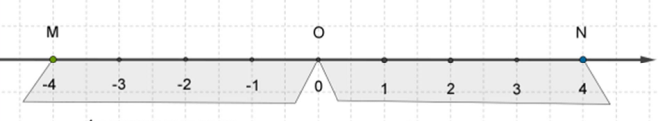 Հակադիր թվերի մոդուլները հավասար են՝  |−t|=t 0 թվի մոդուլը հավասար է 0-ի՝ |0|=0Թվի մոդուլը չի կարող լինել բացասական թիվ: Դրական թվի և զրոյի մոդուլը հավասար է նույն թվին, իսկ բացասական թվի մոդուլը հավասար է թվի հակադիր թվին:|−16|=16      |821|=821        |−7|=7           |−3005|=3005       |271|=271           |10004|=1000411․ Որոշիր տրված կետի հեռավորությունը զրոյից:1) −351 թվի հեռավորությունը զրոյից հավասար է ____2) 142 թվի հեռավորությունը զրոյից հավասար է ____12. Եթե y=−331, ապա |y|= -33113. Գտիր −176 թվի մոդուլը|-176|= 17614. Լուծիր հավասարումը:|x|=79 Պատասխան՝ x1=79       x2= 7915. Գրիր հետևյալ թվերի բացարձակ արժեքները (մոդուլները)․-10 = 10, +1=-1, -3=3, +12=-12, +18=-18, 0=0, -19=19, -100=100Լրացուցիչ առաջադրանք1․ Հաշվիր․ա) |-6| + |4| =10բ) |21| - |6| = 15գ) |-3| - |-1| = 2դ) |-50| + |-4| = 54ե) |44| : |-4| = 48զ) |15| • |-12| = 1802. Երկու թվերից ընտրիր այն թիվը, որի բացարձակ արժեքը (մոդուլը) ավելի մեծ է․ա) -7 < 11բ) -6 < -5գ) -31 > -50դ) 9 > 8ե) 0 > -3զ) 17 > 03. Աստղանիշի փոխարեն գրիր այնպիսի ամբողջ թիվ, որ ստացվի ճիշտ անհավասարություն․ա) 0 < > < 3բ) -4 < > < 0գ) -14 < < < -3դ) -28 < < <-22 4. Համեմատիր թվերը․ա) -8 < 7բ) -9 > -11գ) 3 > -13դ) -7 > -17ե) 0 > -4զ) 1 < -575. Գծիր կոորդինատային ուղիղ և նրա վրա նշիր -8, -7, -4, -1, 0, +2, +5, +7, +10 թվերին համապատասխանող կետերը։6․ Գրիր հետևյալ թվերի հակադիր թվերը․  ա) 3 — -3բ) -51 — 51գ) 10 — -10դ) -1/5 — 1/5ե) -75— 75զ) 8/75 — -8/757․ Գրիր հետևյալ թվերի բացարձակ արժեքները (մոդուլները)․-1 =1, +5=-5, -4=4, +23=-23, -17=17, 0=0, -39=39, +10=-10